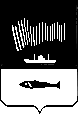 АДМИНИСТРАЦИЯ  ГОРОДА  МУРМАНСКАП О С Т А Н О В Л Е Н И Е 05.02.2018                                                                                                      № 254О внесении изменений в приложение к постановлению администрации города Мурманска от 12.08.2015 № 2182 «Об утверждении порядка формирования очередности молодых и многодетных семей города Мурманска, претендующих на участие в подпрограмме «Обеспечение жильем молодых и многодетных семей города Мурманска» муниципальной программы города Мурманска «Управление               имуществом и жилищная политика» на 2018 - 2024 годы» (в ред. постановлений от 15.12.2015 № 3500, от 09.09.2016 № 2719,                от 23.12.2016 № 3933, от 13.12.2017 № 3943)В соответствии с Федеральным законом от 06.10.2003 № 131-ФЗ                       «Об общих принципах организации местного самоуправления в Российской Федерации», Уставом муниципального образования город Мурманск, постановлением администрации города Мурманска от 13.11.2017 № 3610                     «Об утверждении муниципальной программы города Мурманска «Управление имуществом и жилищная политика» на 2018 - 2024 годы» п о с т а н о в л я ю:1. Внести в приложение к постановлению администрации города Мурманска от 12.08.2015 № 2182 «Об утверждении Порядка формирования очередности молодых и многодетных семей города Мурманска, претендующих на участие в подпрограмме «Обеспечение жильем молодых и многодетных семей города Мурманска» муниципальной программы города Мурманска «Управление имуществом и жилищная политика» на 2018 - 2024 годы» (в ред. постановлений от 15.12.2015 № 3500, от 09.09.2016 № 2719, от 23.12.2016                        № 3933, от 13.12.2017 № 3943) следующие изменения: - в пункте 3 слова «в подпрограмме «Обеспечение жильем молодых семей» федеральной целевой программы «Жилище» на 2015 - 2020 годы, утвержденной постановлением Правительства Российской Федерации от 17.12.2010 № 1050» заменить словами «в реализации основного мероприятия «Обеспечение жильем молодых семей» государственной программы Российской Федерации «Обеспечение доступным и комфортным жильем и коммунальными услугами граждан Российской Федерации», утвержденного постановлением Правительства Российской Федерации от 17.12.2010 № 1050».2. Отделу информационно-технического обеспечения и защиты информации администрации города Мурманска (Кузьмин А.Н.) разместить настоящее постановление на официальном сайте администрации города Мурманска в сети Интернет.3. Редакции газеты «Вечерний Мурманск» (Хабаров В.А.) опубликовать настоящее постановление.4. Настоящее постановление вступает в силу со дня официального опубликования.5. Контроль за выполнением настоящего постановления возложить на заместителя главы администрации города Мурманска Кириллова В.Б.Глава администрации города Мурманска                                                                                А.И. Сысоев